Приложение 6.Сценарий игровой программы на улице «Масленичные забавы»(разработала Сынкова Елена Викторовна, педагог дополнительного образования)Сбор на крыльце ДЮЦ. Звучат масленичные песни.Наборный хоровод «Красна девица вила кудёрышки»     Ведущий: Ты, мороз, мороз,  Не показывай нам нос. Уходи скорей домой, Уведи стужу с собой!Давайте растопим лед своими ножками. Поиграем в игру «Шла коза по лесу»Подражательная игра с выбором. Шла коза по лесу, по лесу, по лесу.Нашла себе принцессу, принцессу, принцессу.Давай коза попрыгаем, попрыгаем, попрыгаем.И ножками подрыгаем, подрыгаем, подрыгаем.И ручками похлопаем, похлопаем, похлопаем.И ножками потопаем, потопаем, потопаем.И хвостиком помашем, помашем, помашем.И весело попляшем, попляшем, попляшем.Головкой покачаем, качаем, качаем.И снова начинаем, начинаем, начинаем.Игра продолжается несколько раз. Ведущий: Вот мы и согрелись, мороз прогнали. Давайте и солнышко позакликаем. Повторяйте: Солнышко, солнышко, красное ведрышко, выгляни из-за горы!                  Выгляни до вешней поры!(кричат три раза)А что больше всего похоже на солнышко?Правильно - БЛИНЫ!Как на масляной неделе из печи блины летели.Блинам печенье, сковородам мученье!Давайте и мы замесим тесто для блинов.Хороводная игра «Месим тесто»«Месим, месим, месим тесто. (хоровод сходится внутрь круга)Эх, дуйся пузырь, раздувайся большой, разувайся большой, да не лопайся. Хоровод расходится, растягивается до тех пор, пока не разорвется. Участники, у которых хоровод разорвался, встают в центр круга, образуя маленький круг. Игра продолжается до тех пор, пока внутренние круг не станет больше внешнего и пока не разорвет его.Вот мы и замесили тесто. Пора блины печь!Игра  на выбывание «Блин»Игровая припевка: «Блин, блин, не гори! Со сковородки уходи!»Участники в хороводе, в центре которого находится «сковорода» в виде обруча или нарисованного круга. Задача игроков затянуть в круг других участников, но не попасть на сковороду самому. Если участник наступил на «сковороду», то выбывает.  Игра продолжается до последнего победившего. Масленичная неделя  чествовала молодые пары. И помогала устройству новых. Для этого существовали игры на выбор. Игра «Со вьюном я хожу»Со вьюном я хожу, с золотым я хожу. (движутся по кругу с платком на плечах)Я не знаю, куда вьюн положить.Положу я вьюн на правое плечо.(кладут платок на правое плечо)А со правого на левое плечо ( кладут платок на левое плечо)Я ко молодцу иду, поклонюсь, да и прочь пойду (парень подходит к парню из круга, кланяется ему и идет дальше)Я ко девице иду. Поклонюсь, со вьюном уведу.(подходит к девице, накрывает ее платком и три раза целует)Ведущий:Зиму песнями проводим,
Спляшем с нею в хороводе!
А Весну весельем встретим,
Словом ласковым приветим!
Весна отворяет нам свои двери. Давайте  и мы встретим ее радостью!Игра «Золотые ворота»Выбираются двое взрослых, они встают воротиками.  Остальные участники встают  цепочкой, которую ведет «Матушка Весна». Пока звучит песня,  все проходят сквозь ворота. Песня заканчивается, ворота опускаются. Задержанный участник встаёт позади одного из Скоморохов. Потом все играющие снова проходят через «ворота». Так повторяется до тех пор, пока все не будут распределены по группам. Песня :Золотые ворота!  Проходите, господа!Первым Март прошел, всех детей провел.А за ним и Апрель отворил окно и дверь.А уж как пришел Май, сколько хошь  теперь гуляй!После игры получилось две команды игроков. Настало время и силой померяться. Перетягивание канатаВедущий:Внимание! Внимание!Начинаем командное состязание.Тот, кто силушкой богат,Перетянет наш канат. Ведущий: Ну что ж, довольно мы государыню Масленицу повеселили, потешили. Пора и прощаться с ней. Масленица, прощай. На тот год опять приезжай.Ребята, есть очень хороший древний обычай. В Масленицу прощают все обиды, забывают ссоры, признают свои ошибки, мирятся. Давайте и мы вспомним, не обидели ли кого? А если такое случалось, попросим прощенья. И чтоб, Масленица  забрала с собой все наши невзгоды, болезни, огорчения,  совершим обряд – привяжем к ней  ленточки с  пожеланием, чтоб унесла она с собой наши невзгоды. А затем скатим ее с горы.Ты, мороз, мороз,  Не показывай нам нос Уходи скорей домой, Уведи стужу с собой, А мы саночки возьмем и на улочку пойдем. Мы на улочку пойдем и кататься начнем.. Сядем в саночки-самокаточки, Поехали! Катание Масленицы с горы. Повторяем припевку «Масленица, счастливая! Протянися далеко -.Ууу!Закидывание Чучела Масленицы снежками и прощание.Припевка: «Баба, баба, нос крючком!Получай-ка снега ком!»Всем спасибо за внимание,
За задор, веселье, смех.
За огонь соревнованья,
Созидающий успех.
Вот настал момент прощанья,
Будет краткой наша речь.
Говорим мы: “До свиданья,
До счастливых новых встреч!Праздник заканчивается веселым катанием с горы.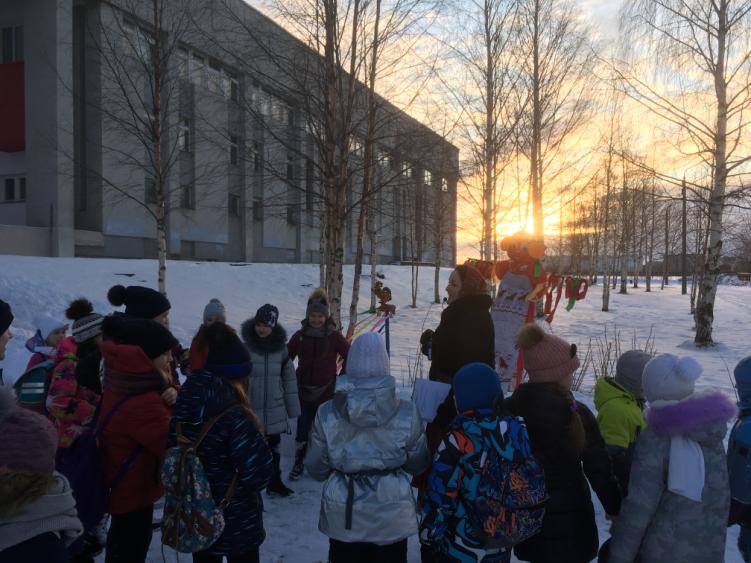 